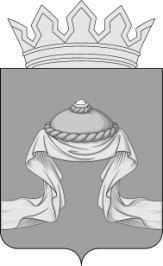 Администрация Назаровского районаКрасноярского краяПОСТАНОВЛЕНИЕ«08» 12 2023                                   г. Назарово                                       № 401-пОб утверждении Программы профилактики рисков причинения вреда (ущерба) охраняемым законом ценностям в сфере муниципального контроля за исполнением единой теплоснабжающей организацией обязательств по строительству, реконструкции и (или) модернизации объектов теплоснабжения в Назаровском муниципальном районе на 2024 годВ соответствии со статьей 44 Федерального закона от 31.07.2020 
№ 248-ФЗ «О государственном контроле (надзоре) и муниципальном контроле в Российской Федерации», постановлением Правительства Российской Федерации от 25.06.2021 № 990 «Об утверждении Правил разработки и утверждения контрольными (надзорными) органами программы профилактики рисков причинения вреда (ущерба) охраняемым законом ценностям», руководствуясь статьями 15 и 19 Устава Назаровского муниципального района Красноярского края, ПОСТАНОВЛЯЮ:1. Утвердить Программу профилактики рисков причинения вреда (ущерба) охраняемым законом ценностям в сфере муниципального контроля за исполнением единой теплоснабжающей организацией обязательств по строительству, реконструкции и (или) модернизации объектов теплоснабжения в Назаровском муниципальном районе на 2024 год согласно приложению.2. Отделу организационной работы и документационного обеспечения администрации Назаровского района (Любавина) разместить постановление на официальном сайте Назаровского муниципального района Красноярского края в информационно-телекоммуникационной сети «Интернет».3. Контроль за исполнением постановления возложить на заместителя главы района по жизнеобеспечению района (Матвеев).4. Постановление вступает в силу в день, следующий за днем его официального опубликования в газете «Советское Причулымье».Глава района                                                                                            М.А. КовалевПриложение к постановлению администрации Назаровского района 
от «08» 12 2023 № 401-пПрограмма профилактики рисков причинения вреда (ущерба) охраняемым законом ценностям по муниципальному контролю за исполнением единой теплоснабжающей организацией обязательств по строительству, реконструкции и (или) модернизации объектов теплоснабжения в Назаровском муниципальном районе на 2024 годОбщие положенияПрограмма профилактики рисков причинения вреда (ущерба) охраняемым законом ценностям при осуществлении муниципального контроля за исполнением единой теплоснабжающей организацией обязательств по строительству, реконструкции и (или) модернизации объектов теплоснабжения в Назаровском муниципальном районе на 2024 год устанавливает порядок проведения профилактических мероприятий, направленных на предупреждение нарушений обязательных требований и (или) причинения вреда (ущерба) охраняемым законом ценностям, соблюдение которых оценивается при осуществлении данного муниципального контроля на территории Назаровского района.Анализ текущего состояния осуществления муниципального контроля, описание текущего  развития профилактической  деятельности органа  муниципального контроля, характеристика проблем, на решение которых направлена Программа профилактики  Объектами муниципального контроля являются:2.1.1. Деятельность, действия (бездействие) единой теплоснабжающей организации (далее – контролируемое лицо) по исполнению обязательств, в рамках которых должны соблюдаться обязательные требования, указанные в части 3 статьи 23.7 Федерального закона от 27.07.2010 № 190-ФЗ 
«О теплоснабжении», согласно которой единая теплоснабжающая организация обязана реализовывать мероприятия по строительству, реконструкции и (или) модернизации объектов теплоснабжения, необходимых для развития, повышения надежности и энергетической эффективности системы теплоснабжения, определенные для нее в схеме теплоснабжения в соответствии с перечнем и сроками, указанными в схеме теплоснабжения.2.1.2. Результаты деятельности единой теплоснабжающей организации, в том числе продукция (товары), работы и услуги, к которым предъявляются обязательные требования, указанные в части 3 статьи 23.7 Федерального закона от 27.07.2010 № 190-ФЗ «О теплоснабжении».2.1.3. Здания, помещения, сооружения, линейные объекты, территории, включая водные, земельные и лесные участки, оборудование, устройства, предметы, материалы, транспортные средства, компоненты природной среды, природные и природно-антропогенные объекты, другие объекты, которыми единая теплоснабжающая организация владеет и (или) пользуется, компоненты природной среды, природные и природно-антропогенные объекты, не находящиеся во владении и (или) пользовании единой теплоснабжающей организации (далее – производственные объекты), к которым предъявляются обязательные требования, указанные в части 3 статьи 23.7 Федерального закона от 27.07.2010 № 190-ФЗ 
«О теплоснабжении».Контролируемыми лицами при осуществлении муниципального контроля являются юридические лица, индивидуальные предприниматели, граждане.Органом муниципального контроля является администрация Назаровского района (далее – контрольный орган).Деятельность контрольного органа в 2024 году будет сосредоточена на решении следующих проблем:- стимулирование добросовестного соблюдения обязательных требований подконтрольными лицами;- проведение профилактических мероприятий, направленных на снижение риска причинения вреда (ущерба) охраняемым законом ценностям. 3. Цели и задачи реализации Программы  профилактики 3.1. Целями реализации Программы профилактики является:- стимулирование добросовестного соблюдения обязательных требований всеми контролируемыми лицами;- устранение условий, причин и факторов, способных привести к нарушениям обязательных требований и (или) причинению вреда (ущерба) охраняемым законом ценностям;- создание условий для доведения обязательных требований до контролируемых лиц, повышение информированности о способах их соблюдения.3.2. Задачами реализации Программы профилактики является:- оценка возможной угрозы причинения либо причинения вреда (ущерба) охраняемым законом ценностям, выработка и реализация профилактических мер, способствующих ее снижению;- выявление факторов угрозы причинения либо причинения вреда (ущерба), причин и условий, способствующих нарушению обязательных требований, определение способов устранения или снижения угрозы;- создание условий для изменения ценностного отношения контролируемых лиц к рисковому поведению, формирования позитивной ответственности за свое поведение, поддержания мотивации к добросовестному поведению;- создание и внедрение мер системы позитивной профилактики; повышение уровня правовой грамотности контролируемых лиц, в том числе путем обеспечения доступности информации об обязательных требованиях и необходимых мерах по их исполнению;- снижение издержек контрольно-надзорной деятельности и административной нагрузки на контролируемых лиц. 4. Перечень профилактических  мероприятий, сроки (периодичность) их проведения4.1. При реализации Программы профилактики предусматривается проведение следующих профилактических мероприятий:- информирование;- консультирование.4.2. Формы профилактических  мероприятий, сроки (периодичность) их проведения, указаны в приложение к настоящей Программе профилактики, являющемся её неотъемлемой частью. 5. Показатели результативности и эффективности  Программы профилактики5.1. Для оценки результативности и эффективности Программы профилактики устанавливаются  следующие показатели:- количество проведенных профилактических мероприятий;- количество контролируемых лиц, в отношении которых проведены профилактические мероприятия;- сокращение количества контрольных (надзорных) мероприятий при увеличении профилактических мероприятий при одновременном сохранении текущего (улучшении) состояния подконтрольной сферы;- снижение количества однотипных и повторяющихся нарушений одним и тем же подконтрольным субъектом.5.2. Показатели результативности и эффективности рассчитываются  как отношение количества проведенных  профилактических мероприятий к  количеству проведенных контрольных мероприятий.5.3. Сведения о достижении показателей результативности и эффективности Программы профилактики  подлежат включению в доклад  об осуществлении муниципального  контроля.Приложение к Программе профилактики рисков причинения вреда (ущерба) охраняемым законом ценностям при осуществлении муниципального контроля за исполнением единой теплоснабжающей организацией обязательств по строительству, реконструкции и (или) модернизации объектов теплоснабжения в Назаровском муниципальном районе на 2024 годПеречень 
профилактических мероприятий, сроки (периодичность) их проведения Наименование профилактического мероприятияФорма проведения профилактического мероприятияОтветственный исполнительСрок проведения профилактического мероприятияИнформированиеразмещение на официальном сайте органа муниципального контроля сведений, предусмотренных ст. 46 Федерального закона от 31.07.2020 № 248-ФЗ «О государственном контроле (надзоре) и муниципальном контроле в Российской Федерации»Ведущий специалист по вопросам ЖКХ и муниципальному жилищному контролю администрации Назаровского районаВ течение годаКонсультированиеконсультирование осуществляется в устной форме по телефону, на личном приеме, в ходе проведения профилактических мероприятий, контрольных мероприятий, а также на собраниях и конференциях граждан или письменной форме по следующим вопросам:1) компетенция  контрольного органа;2) организация  и осуществление муниципального  контроля;3) порядок осуществления контрольных мероприятий, установленных положением о муниципальном контроле;4) порядок  обжалования действий (бездействия) должностных лиц, уполномоченных  осуществлять контроль;5) получение информации о нормативных правовых актах (их отдельных положениях), содержащих обязательные требования, оценка соблюдения которых осуществляется контрольным органом в рамках контрольных мероприятийВедущий специалист по вопросам ЖКХ и муниципальному жилищному контролю администрации Назаровского районаВ течение года